COORDINACIÓN DE LA INVESTIGACIÓN CIENTÍFICA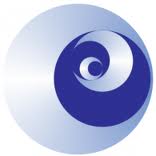 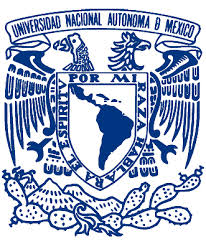 SECRETARÍA ACADÉMICASECRETARÍA TÉCNICA DE INTERCAMBIO ACADÉMICOINFORME DE ACTIVIDADES RESULTADOS OBTENIDOS( MARCAR CON UNA “X” ) DESCRIPCIÓN DE LAS ACTIVIDADES REALIZADASVo. Bo.SECRETARÍA ACADÉMICA ACTIVIDAD:  VIAJE       Investigador UNAM en IES ESTANCIA Investigador IES en UNAM  VIAJE       Investigador UNAM en IES ESTANCIA Investigador IES en UNAMENTIDAD DEL SUBSISTEMAENTIDAD DEL SUBSISTEMAIES CONTRAPARTEIES CONTRAPARTENOMBRE DEL PROYECTONOMBRE DEL PROYECTONOMBRE DEL PROYECTONOMBRE DEL PROYECTOINVESTIGADOR PARTICIPANTEINVESTIGADOR PARTICIPANTEFECHAS DE REALIZACIÓNFECHAS DE REALIZACIÓN